PROGRAMA9.20 – 9.50 val.   Dalyvių registracija.10.00 val.   Konkurso atidarymas.10.20 – 12.30 val.   Konkursas    Veslava Jermolavičiūtė G2  kl. Lietuvių liaudies sakmė „Apie trejopas moteris“. Vilniaus Juzefo Ignacijaus Kraševskio gimnazija, mokytoja Jolanta Zagurskienė;    Lukaš Michnevič G3 kl. M. Martinaitis „Kukutis nori pamatyti Tėvynę“. Vilniaus Juzefo Ignacijaus Kraševskio gimnazija, mokytoja Jolanta Zagurskienė;    Anastasija Popova III kl. Eilėraščių kompozicija, skirta trispalvei. Vilniaus Sofijos Kovalevskajos gimnazija, mokytoja Svetlana Vabinskienė;   Ksenija Miloš II kl. J. Aistis „Kaip gera jaust“. Vilniaus Pranciškaus Skorinos gimnazija, mokytoja Regina Račkauskienė;    Elmyra Ragimova III kl. S. Parulskis „Pro memoria Gedimono sapnui“. Vilniaus Vasilijaus Kačialovo gimnazija, mokytoja Vita Norvilienė;    Julija Baranauskaitė II kl. M.Martinaitis „Jei pavargsiu...“. Vilniaus „Žaros“ gimnazija, mokytoja Valerija Gurinskaitė;     Jekaterina Sedova 10 kl. O. Mikutienė „Gimtinė“. Vilniaus  Levo Karsavino mokykla, mokytoja Gražina Laurutėnienė;    Ernestas Osipovas 11 kl. V. Landsbergis „Ikebana“. Vilniaus „Santaros“ gimnazija,  mokytoja Jolanta Bizaitė;    Santino Vlasov 11 kl. Ištrauka iš            S. Šaltenio apysakos „Riešutų  duona“.  Vilniaus „Santaros“ gimnazija,  mokytoja Jolanta Bizaitė;    Edgar Zubel 11 kl. R. Šerelytė „Gyvasis kultūros vanduo“. Vilniaus Joachimo Lelevelio vidurinė mokykla, mokytoja Ilona Akinskienė;    Albert Bogdanovič 9 kl. J. Vaičiūnaitės eil. „Kiemas su arkadomis“, „Ateis sekmadienis“. Vilniaus Joachimo Lelevelio vidurinė mokykla, mokytoja Irena Baltakienė.    Denis Plistkov III kl. Kompozicija pagal E. Mieželaitį bei A. Baranauską „Klėtelę aplankius...“. Vilniaus „Juventos“ gimnazija,  mokytojos Nėrija Paulionienė, Lina Meškauskienė;    Ričard Bernatovič 9 kl. Ištrauka iš        I. Mero romano „Lygiosios trunka akimirką“. Vilniaus Simono Konarskio mokykla, mokytoja Ligija Liausienė;    Eva Aleksandrovič III kl. Ištrauka       G. Morkūno apysakos „Iš nuomšiko gyvenimo“. Vilniaus Jono Pauliaus II gimnazija,  mokytoja Audronė  Kuisytė – Zubkaitienė;   Tomaš Tatol III kl. A. Baltakis „Mes taip lengvai sužeidžiami“. Vilniaus Jono Pauliaus II gimnazija,  mokytoja Lina Činčiuvienė;   Agnieška Litvinovič III kl. J.Malinauskaitė (be pavadinimo). Vilniaus Adomo Mickevičiaus gimnazija, mokytoja Danutė Visockienė;   Evelina Mikoleiko III kl. D. Čepauskaitė „Kaip gyveni?“. Vilniaus Adomo Mickevičiaus gimnazija, mokytoja Danutė Visockienė;   Gabrielis Strumila 10 kl. Ištrauka iš A. Baltrūno apsakymo „Mano šventasis globėjas“. Vilniaus Lazdynų mokykla, mokytoja Vida Gedžiūnienė;    Damira Aitmagambėtova 9 kl. A.Baranauskas „Kelionė Peterburgan“. Vilniaus Aleksandro Puškino  mokykla, mokytoja Kristina Statulevičienė;    Karolina Matulevičiūtė 10 kl. R.Stankevičius „Skrisčiau“. Vilniaus Naujamiesčio mokykla, mokytoja Živilė Anušauskaitė.12.30 – 14.00 val.  Pietų pertrauka.14.00 val.   Rezultatų skelbimas, dalyvių apdovanojimas.Vertinimo komisijaPirmininkė - Vaida Misiūrienė, Vilniaus Vasilijaus Kačialovo gimnazijos lietuvių kalbos mokytoja metodininkė;Rita Vinciūnienė - Vilniaus Lazdynų mokyklos lietuvių kalbos mokytoja metodininkė;Lina Spetylaitė - Vilniaus Simono Konarskio mokyklos lietuvių kalbos mokytoja metodininkė;Lilija Jankeliūnienė - Vilniaus „Juventos“ gimnazijos lietuvių kalbos mokytoja metodininkė;Stasė Makštutienė - Vilniaus „Versmės“ katalikiškos gimnazijos pradinių klasių mokytoja metodininkė, teatro mokytoja, teatro studijos vadovė; Danguolė Bylaitė - Šalavėjienė – LEU PKTI Projektų ir tarptautinių ryšių centro koordinatorė.Rėmėjai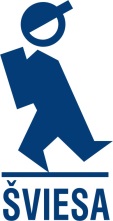 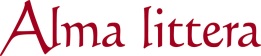 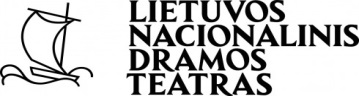 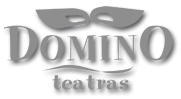 Už paramą dėkojameVilniaus miesto savivaldybės administracijos Švietimo, kultūros ir sporto departamentuiLR Seimo nariams V. Gapšiui ir A. AžubaliuiOrganizatoriaiVilniaus Sofijos Kovalevskajos gimnazija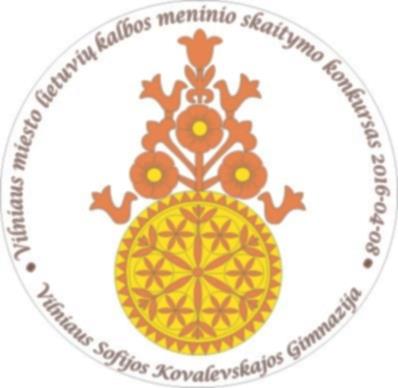 Vilniaus miesto tautinių mažumų mokyklų 9-11 klasių mokinių meninio skaitymo konkursas Tėvynei LietuvaiVilnius, 2016 m. balandžio 8 d.